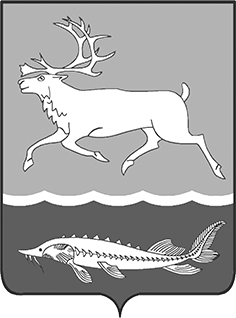 МУНИЦИПАЛЬНОЕ ОБРАЗОВАНИЕ «СЕЛЬСКОЕ ПОСЕЛЕНИЕ КАРАУЛ»ТАЙМЫРСКОГО ДОЛГАНО-НЕНЕЦКОГО МУНИЦИПАЛЬНОГО РАЙОНАГЛАВА СЕЛЬСКОГО ПОСЕЛЕНИЯ КАРАУЛПОСТАНОВЛЕНИЕот «30» ноября 2017г.                                                                                   № 18-ПО поощрении жителя сельского поселения КараулНа основании Положения «О наградах и поощрениях муниципального образования «Сельское поселение Караул», утвержденного Решением Совета сельского поселения Караул от 28.03.2007г. № 112, за многолетний и добросовестный труд в здравоохранении, заботу о здоровье населения, повышение качества медицинского обслуживания:ПОСТАНОВЛЯЮ:Поощрить Почетной грамотой Главы сельского поселения Караул:Виховскую Оксану Владиславовну, палатную медсестру                           КГБУЗ «ТМРБ» Караульская участковая больница; Вр.и.о. Начальника финансового отдела Администрации сельского поселения Караул (Колупаев А.В.) профинансировать расходы на мероприятие в сумме 1000 (одна тысяча) рублей, главному бухгалтеру муниципального казенного учреждения «Центр по обеспечению хозяйственного обслуживания» сельского поселения Караул                (Адельгужиной Р.А.) выдать денежные средства в подотчет Гмырко Е.П.3. Контроль за выполнением данного постановления оставляю за собой.Глава сельского поселения Караул					Д.В. Рудник